Compilazione a cura del referente per la sicurezza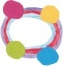 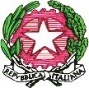 VERBALE PROVA DI EVACUAZIONEN° 	Il giorno 	del mese di 	anno 	alle ore  	si sono effettuate le prove di evacuazione presso il plesso  	simulando il rischio:incendioterremotonube tossicala prova è stataprogrammataa sorpresain emergenzacomplessivamente è durata 	min e 	secondi. Durante la prova si è verificato l’uso di:pulsante di interruzione corrente       pulsante allarme antincendio impianto di diffusione sonora	nessuna cosaI problemi evidenziati durante la prova sono stati: nessunoIl referente per la sicurezza                                                         Firma